ОГЛАВЛЕНИЕВведение……….………………………………………………………………3Глава 1 Теоретические аспекты туристско-спортивной деятельности. Развития каньонинга и пешего туризма……………………………………………………………61.1. Сущность туристско-спортивной деятельности……………………….61.2.Каньонинг и пеший туризм - как перспективные виды экстремального  туризма…………………………………………………………………………..121.3. Крымские водопады  как объекты каньонинга и пешего туризма….18Глава 2. РАЗРАБОТКА ТУРА ПО КАНЬОНИНГУ И ПЕШЕМУ ТУРИЗМУ НА БАЗЕ КРЫМСКИХ ВОДОПАДОВ2.1.Основные направления развития туризма в Крыму ………………….242.2.Разработка и описания тура…………………………………………….362.3.Анализ рынка туристских операторов на территории Санкт-Петербурга, работающих по направлению каньонинг и пеший туризм  на базе крымских водопадов…………………………………..………………..45Глава 3 ПРАВОВОЕ РЕГУЛИРОВАНИЕ БЕЗОПАСНОСТИ ТУРИЗМА И ОСНОВЫ ТЕХНИКИ БЕЗОПАСНОСТИ3.1.Правовое регулирование безопасности туризма в Российской Федерации ……………………………………………………………………....513.2.Основные требования техники безопасности…………………………54Заключение……...………………………………………………………....59Список используемых источников ………………………......62ПРИЛОЖЕНИЕ………………………………….... ………………………......66ВВЕДЕНИЕАктуальность темы. На сегодняшний день сферы туризма является важнейшим показателям социально-экономического развития не только регионов, но и целой страны. От темпов развития сферы сервиса и туризма зависят такие ключевые секторы экономики государства как: транспортная система, торговля, строительство и многое другое. Развитие туристской сферы влечёт за собой приток инвестиций и немалых денежных средств не только в бюджет государства, но и влияет на материальное положение всех слоев населения. Усовершенствование сферы туризма, а также их развитие напрямую зависит от предлагаемых развлечений. Так как в нынешних условиях экономического и демографического кризиса каждая страна каждый регион борется за внимание туристов.  В этой борьбе выигрывает тот, кто способен, через привлечение инвесторов, туристов, повысить конкурентоспособность региона - города, области, государства. Таким инструментом, позволяющий поднять интерес к туриндустрии региона является развитие экстремального и активного вида отдыха. Тем более наша страна обладает всеми возможностями для развития данной области.  Одной из жемчужин в нашей страны, которая даёт широкие возможности в сфере развития туризма является Крымский полуостров. Крымский полуостров – уникальный регион Российской Федерации, в котором соединен мощный природно-климатический и историко-культурный потенциал, являющийся основой для развития курортно-туристской сферы. Водопады и каньоны Крыма являются не только объектами экологического наследия, но и также представляет собой уникальный объект, на основе которого можно развивать такие виды экстремального отдыха как каньонинг или, же пеших походов виде трекинга. Актуальность изучения данной темы определена тем, что крымские водопады - это уникальные памятники природы, являющиеся своеобразной «визитной карточкой» нашего полуострова. В Горном Крыму водопады являются важны туристским ресурсом. Водопады имеют большое значение как туристическо-краеведческие объекты. Даже простое любование водопадами, как и другими горными ландшафтами - благотворно. В последнее время начал развиваться и нетрадиционный вид туризма - каньонинг, когда туристы спускаются по струе водопада. Именно с этой точки зрения водопады охарактеризованы данной работе.  Связи с этим изучение Крымских водопадов  как объекты каньонинга и пешего туризма являются актуальными на сегодняшний день. Объектом исследования являются Крымские водопады как объекты каньонинга и пешего туризма. Предметом исследования выступают тенденции и перспективы развития экстремального и активного туризма  РФ. Целью работы является всестороннее ознакомление и изучение каньонинга, а также пеших походов в свете экстремального и активного отдыха. Анализ Крымских водопадов как объекты каньонинга и пешего туризма.На основе сформированной целей выпускной квалификационной работы, перед исследованием были поставлены следующие задачи:Определить сущность туристско-спортивной деятельности;Характеризовать Крымские водопады как объекты туризма;Оценить возможности Крымского полуострова в сфере туриндустрии;Разработать экстремальный тур на основе водопадов Крыма;Анализировать предложений туроператоров Санкт-Петербурга по направлению каньонинг и пеший туризм  на базе крымских водопадов;Степень разработанности проблемы. Данная проблема недостаточно хорошо освещена в трудах отечественных исследователей, так как интерес к туризму через призму экстремального и активного отдыха в нашей стране возник совсем недавно. Среди наиболее выдающихся исследователей можно выделить –  А.Н. Олиферов, З.В. Тимченко, Е.А. Лукьяненко, И.А. Дугаренко , М.В. Подсолонко и д.р. Научная новизна данного исследования заключается в комплексном теоретическом исследовании Крымских водопадов как объектов каньонига и пешего туризма и их влияние на развития туризма. Теоретические и методологические основы исследования. Теоретической базой данного исследования послужили труды отечественных и зарубежных ученых в области  менеджмента, географии, социологии ну и, конечно же, труды специалистов индустрии сервиса и туризма. Методической основой исследования послужили историко-географический метод, системный метод, метод сравнительного анализа, а также метод описания и классификации. Структура работа. Работа состоит из Введения, трех глав, заключения и списка использованных источников. ГЛАВА 1 ТЕОРЕТИЧЕСКИЕ АСПЕКТЫ ТУРИСТСКО-СПОРТИВНОЙ ДЕЯТЕЛЬНОСТИ. РАЗВИТИЯ КАНЬОНИНГА И ПЕШЕГО ТУРИЗМА 1.1. Сущность туристско-спортивной деятельностиТуризм как мировое явление начал заявлять о себе еще с середины XVIII в., когда англичанин Томас Кук стал первым в мире организатором целевых групповых поездок по Европе, а затем и за океан, в Америку. По примеру Кука бюро путешествий появились и в других странах, рынок туристических услуг набирал обороты, чему способствовало развитие железнодорожного, пароходного, а затем и авиационного транспорта. Туристические поездки стали привычным делом для жителей экономически развитых стран с конца XIX в. Первая и Вторая мировые войны остановили развитие туризма в мировом масштабе, но уже вторая половина века XX ознаменовалась таким явлением, как международный туризм, поскольку передвижения людей в туристских целях охватили все страны земного шара.Несмотря на то, что однозначной трактовки понятия "туризм", принятой всеми странами без исключения, не существует, наиболее полным считается определение туризма, данное в середине XX в. швейцарскими специалистами-исследователями туризма В. Хунцикером и К. Крапфом. Они определили туризм как "совокупность отношений и явлений, являющихся результатом передвижения людей и пребывания их за пределами своего места проживания до тех пор, пока пребывание не переходит в постоянное местожительство и не связано с получением дохода".Многие специалисты сходятся в том, что в понятие "туризм" должны быть включены туристские потребности и мотивации, особенности поведения туристов во время их пребывания вне постоянного местожительства; экономические отношения, складывающиеся между туристами и производителями товаров и услуг; факторы взаимодействия сферы туризма с окружающей природной, экономической средой.Туризм – это совокупность, система, структура, отрасль, которая включает в себя следующие признаки или виды деятельности и услуги:деятельность туристских организаций – туроператоров и турагентов;большинство услуг пассажирского транспорта, включая аренду автомобилей и использование транспорта для экскурсий; средства размещения и питания; рекреационные, культурные, спортивные и другие развлекательные услуги;дополнительные и вспомогательные услуги, такие как, услуги гидов, организация конгрессов, страхование, связанные с туризмом финансовые услуги.Туризм в широком смысле – это социально-экономическая система, в рамках которой люди и их коллективы реализуют свои социальные, экономические, экологические, культурно-познавательные и другие интересы, а также удовлетворяют соответствующие потребности.Многие страны мира целенаправленно превращают территории своих государств в места постоянного привлечения мировых туристских потоков, исходя из выгодной для себя и мирового турбизнеса конфигурации их взаимодействия. Это проявляется в формировании транспортных, гостиничных, ресторанных цепей, культурно-развлекательной индустрии, создании систем безопасности, бронирования, информирования, связи и т.д. Вся деятельность перечисленных организаций в сфере туризма, включающая и производство туристских услуг, превращается в сформированный национальный туристский продукт, с которым страна выходит на туристский рынок. На туристском рынке происходит превращение товара – туристских услуг (туристского продукта) – в деньги и, соответственно, дальнейшее превращение денег в туристский продукт.На практике под туристским продуктом понимают три основных вида возможных предложений туристских услуг на рынкекомплексную туристскую услугу, включающую в себя размещение, питание, транспортные, бытовые, экскурсионные, спортивные и оздоровительные услуги, объединенные единой целью и программой пребывания;отдельные туристские услуги, такие как размещение, питание, а также транспортные, экскурсионные, спортивные, оздоровительные и бытовые услуги, предлагаемые по отдельности, не в рамках одной программы;товары туристского назначения. К ним относятся карты, палатки, спальные мешки, рюкзаки и все остальное туристское и спортивное снаряжение, как индивидуальное, так и групповое, а также сувенирная туристская продукция.Современная туристско-спортивная деятельность – многогранное явление, имеющее сложную структуру, состоящую из ряда направлений и видов активной деятельности человека. Активный отдых граждан формируется на основе взаимодействия туризма, спорта и физической культуры в антропогенной или естественной среде обитания. Активный отдых в антропогенной среде, осуществляемый технологиями видов спорта и средствами туризма, рассматривается нами как специализированная спортивная деятельность, которая связана с событийным спортивным туризмом, формируется на основе мероприятий олимпийских и неолимпийских видов спорта, осуществляемых на специальных спортивных объектах и сооружениях. Данная деятельность является одной из специальных направлений в общей системе туристской деятельности. Поскольку при ее организации возникают потребности в предоставлении сервисных услуг, связанных с транспортным обслуживанием, размещением, питанием спортсменов, спортивных команд и зрителей, то вышеуказанную деятельность целесообразно называть специализированной спортивно-туристской деятельностью. Таким образом, термин «специализированная спортивная туристская деятельность» трактуется как деятельность, которая связанна с организацией и проведением спортивных мероприятий, с обязательным предоставлением туристских услуг для спортсменов и зрителей. Туристско-спортивная деятельность это направление в общей туристской деятельности, которая связана с организаций активного отдыха  в естественной среде, формирующаяся на основе динамического взаимодействия видов спортивного туризма, спорта и физической культуры. Структура туристско-спортивной деятельности включает:спортивную деятельность;туристско-рекреационную деятельность; приключенческо-экстремальную деятельность. Многогранность туристско-спортивной деятельности основывается на разнообразии природных ресурсов, специфичности потребностей туристов, их активности, желании изучить физические и психические резервы собственного организма, испытать себя «на прочность». Данный вид деятельности достаточно развит на территории постсоветских стран и позиционируется как массовое туристско-спортивное движение. Спортивная деятельность в туризме – это деятельность, связана с планированием, подготовкой и реализацией туристско-спортивных мероприятий, осуществляемых средствами спортивного туризма и родственных ему видов спорта, а также выполнением участниками спортивных нормативов, присвоение им спортивных разрядов и званий. Базовой основой современной туристско-спортивной деятельности является спортивный туризм. Спортивный туризм – это вид спорта, деятельность которого регламентирована Правилами соревнований. В Российской Федерации определены следующие виды спортивного туризма: пешеходный, горный, водный, лыжный, велосипедный, спелеологический, парусный, автомобильный, мотоциклетный. Родственные виды спорта – это такие виды спорта, использующие средства передвижения, аналогичные видам спортивного туризма. К ним относятся каньонинг, альпинизм, скалолазание, спортивное ориентирование, гребной слалом, горнолыжный спорт и др. В классификации туристско-рекреационной деятельности выделяется пять составляющих:  рекреационно-развлекательную;  рекреационно-оздоровительную; рекреационно-реабилитационную;  рекреационно-познавательную; рекреационно-спортивную. Рекреационно-развлекательная деятельность – это деятельность организаторов туризма, которая ориентирована на работу с рекреантами в естественной среде со значительным рекреационным потенциалом, от которой потребитель имеет яркие эмоциональные впечатления.Рекреационно-оздоровительная деятельность – это деятельность организаторов туризма с целенаправленным использованием в туристских продуктах оздоровительных технологий, направленных на укрепление здоровья туристов.Рекреационно-реабилитационная деятельность – это деятельность организаторов туризма с использованием технологий туристских мероприятий, позволяющих восстановить состояние здоровья человека до исходного состояния, которое было у него до заболевания. 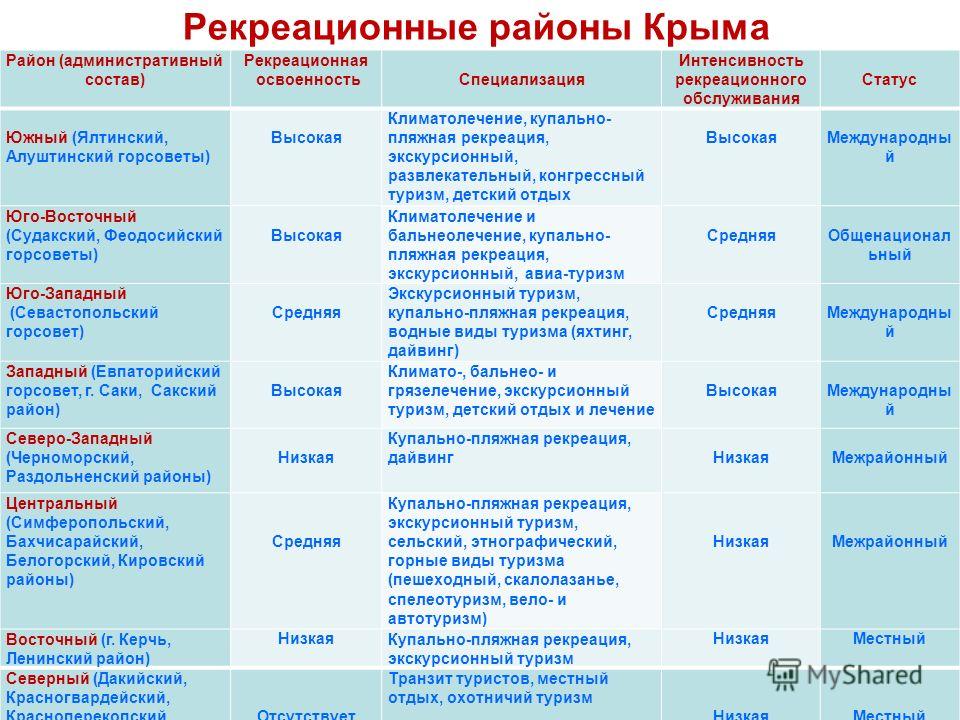 Рис.1.1. Рекреационные районы Крыма Рекреационно-познавательная деятельность – это деятельность организаторов туризма по созданию туристских продуктов, целью которых является овладение человеком новой информацией и знаниями, а также его оздоровление в период отдыха. Рекреационно-спортивная деятельность – это деятельность организаторов туризма по созданию туристских продуктов с использованием технологий различных видов спортивного туризма и родственных видов спорта с целью рекреации. Приключенческо-экстремальная деятельность – это такой вид туристско-спортивной деятельности, которая значительно превышает нормативные требования спортивных путешествий, а также связана со значительным риском при реализации соответствующих мероприятий. Она предъявляет высокие требования к тренированности участников, их физической, технико-тактической, психологической подготовке, поскольку могут допускаться пограничные состояния внешней и внутренней среды для туристов-экстремалов. Приключенческо- экстремальная деятельность формируется не только на основе технологий видов спортивного туризма и родственных видов спорта, но и на их разновидностях, таких как скиальпинизм, каньонинг, рафтинг, каякинг, маунтинбайкинг, сноубординг, икс-гонки, джампинг, рогейн, яхтинг и др. Структуру приключенческо-экстремальной деятельности составляют приключенческий и экстремальный туризм. Приключенческими могут называться нестандартные туры в экзотические регионы, или проводимые в межсезонье, или с использованием нескольких активных средств передвижения и прочее. Экстремальный туризм является крайней формой приключенческого туризма. Приключенческо-экстремальная деятельность является современным видом туристско-спортивной деятельности, направленной на организацию активного отдыха, с использованием технологий видов спортивного туризма и родственных видов спорта, с целью получения оздоровительного эффекта в формате «адреналинового всплеска», который достигается при преодолении препятствий, с применением усилий «на грани» человеческих возможностей.Таким образом, современная туристско-спортивная деятельность имеет многогранную и сложную структуру, элементы которой могут совершенствоваться вместе с развитием видов туризма.1.2. Каньонинг и пеший туризм - как перспективные виды экстремального  туризмаСтремительное развитие туризма в России началось относительно недавно, примерно в середине 90-х годов ΧΧ в. В это время появляются первые регулярные маршруты в  Крым, Карелию и на Камчатку, на Урал и Алтай. В 2001 г. на юге России возникает первый регулярный маршрут – Всесоюзный плановый маршрут-30 – через горы к Черному морю (знаменитая Тридцатка). А в 2003 г. здесь был создан конный вариант Всесоюзного планового маршрута-30. Таким образом, туризм начал набирать силу и сейчас имеет большое значение. Туризм в России подразделяется на несколько видов, но одним из самых опасных и самых запоминающихся является экстремальный туризм. О тенденциях развития экстремального туризма можно изучить на основе развитие и потенциала Крымского полуостроваРеспублика Крым – уникальный регион Российской Федерации, в котором соединен мощный природно-климатический и историко-культурный потенциал, являющийся основой для развития курортно-туристской сферы. Выгодное географическое положение полуострова, разнообразный ландшафт, благоприятный климат, природные богатства, богатое историко-культурное наследие, имеющийся рекреационный потенциал, исторический опыт – определяют основные направления развития туризма на Крымском полуострове. На территории Республики Крым расположено более 40 соляных озер, донные отложения которых сформированы грязевыми залежами. В качестве перспективных месторождений для использования в санаторно-курортном лечении можно рассматривать 6 объектов, общие запасы лечебных грязей которых составляют 28,0 млн.куб.м. В настоящее время на территории Республики Крым эксплуатируются около 20 источников минеральных вод, в том числе в городах Саки, Евпатория, Ялта, Бахчисарайском и Красногвардейском районах. Имеющиеся месторождения минеральных вод используются недостаточно, в основном для внутреннего и наружного применения в санаторно-курортных учреждениях. В городах Саки, Евпатория и Ялта оборудованы бюветы минеральной воды. Для промышленного розлива в настоящее время используется скважины Сакского и Пятихаткинского месторождений минеральных вод.Для обеспечения комплексного развития курортно-туристской сферы Республики Крым разработано 6 туристско-рекреационных кластеров, которые включены в федеральную целевую программу «Социально- экономическое развитие Республики Крым и г. Севастополя до 2020 года». Создание и функционирование новых туристско-рекреационных кластеров позволит создать необходимые объекты обеспечивающей инфраструктуры, соответствующие настоящим и перспективным требованиям и потребностям регионов как туристских территорий, активизировать инвестиционную и туристическую деятельность в Крыму. Формирование кластеров осуществляется точечно на всей территории Республики Крым. На создание кластеров в период 2015-2020 годов запланировано выделение средств из федерального бюджета в сумме 22,5 млрд. руб. Планируется разработать кластеры по всем курортным регионам с учетом особенностей их развития и выполнения задач круглогодичной работы предприятий, учреждений (организаций) курортно-туристской сферы.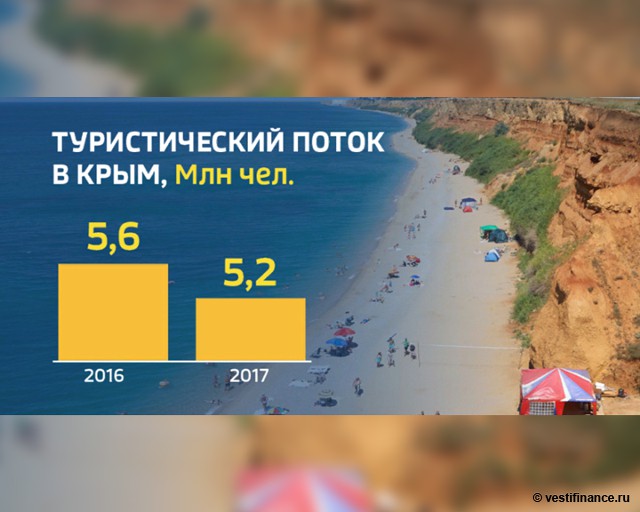 Рис.1.2. Туристский поток в Крым за 2016 -2017 гг. В Крыму существуют все условия для формирования почти всех видах туристского отдыха. Совсем недавно в Крыму начались полномасштабные работы на пути развития активного-экстремального туризма. Не так давно стал раскручиваться в Крыму таковой вид экстремального туризма, как дайвинг, в переводе на русский язык значит подводное ныряние с аквалангом. Дайвинг один из самых популяризированных видов водного экстремального туризма.  По оценкам специалистов, акватория Черного моря для мирового дайвинг-туризма может представлять не меньший интерес, чем мировые популярные дайвинг-курорты Хургада и Мальта. На сегодняшний день одним из молодых и набирающий популярность видов активного отдыха, который имеет огромный потенциал, является развитие такого вида экстремального туризма как – каньонинг и пеший  туризм (треккинг). Для такого рода отдыха на Крымском полуострове существуют огромное количество мест которые еще не получили огласки и весь их потенциал не раскрыт полностью.  Одним из таких мест на Крымском полуострове являются  водопады. В Крыму насчитывается около 20 известных водопадов.Из  вышеизложенного материала  мы видим, что экстремальный туризм на сегодняшний день является одним из  ведущих форм туризма. Когда сфера экстремального туризма развивается быстрыми темпами и приобретает все больше популярности, у нас есть ещё один фактор, который сможет помочь нашему туризму стать одним из ведущих в международном туризме. В эпоху глобализации и загрязнение экологии люди стремятся провести свой досуг на природе отдохнуть от пыли, грязи и углекислого городского газа. Связи с этим нашим туроператорам необходимо развивать природно-ориентированный вид экстремального туризма. Который будет в себе включать пешеходный туризм и каньонинг в уникальных природных местах, где человечества еще не успела нанести свой урон. Для такого рода отдыха отличным местом может служить те же Крымские водопады, которые имеют все условия для развития этого вида туризма. Но перед тем как приступить непосредственной оценки Крымских водопадов,  кратко охарактеризуем данные формы активного туризма. Каньонинг (англ. Canyoning или Canyoneering) — преодоление каньонов без помощи плавающих средств (лодки, плоты, каное, байдарки и др.) с использованием различной техники преодоления сложного водно-скального рельефа: скалолазание, спуск по веревке, прыжки в воду, плавание.При прохождении каньонов используются альпинистские технические средства: верёвки, карабины, обвязки безопасности, спусковое устройство, восьмёрки, каски и т. д. В зависимости от температуры воздуха и воды применяются различная одежда, обувь, обеспечивающие защиту от холодной воды.Каньонинг стал популярным способом активного отдыха и приключений в таких странах как: Россия, Португалия, Австралия, Новая Зеландия, Испания, Франция, Италия, Черногория, Швейцария, Германия, Австрия, Греция, Иордания, Канада, Мексика, Коста-Рика, Бразилия, Эквадор, Япония, Хорватия, Словения, Турция, Израиль, Мавритания, США, Доминиканская Республика. Каньонинг как молодой вид спорта, он только набирает обороты, и масса ущелий остаются неисследованными особенно в Крыму.  Есть два вида каньонинга:Технический каньонинг – с применением дополнительного снаряжения. В этом случае во время прохождения каньонов обычно используют специальное альпинистское снаряжение, такое как веревки, карабины, восьмерки, страховки и, конечно же, каски. Подбирают снаряжения для каньонинга, учитывая климатические условия выбранной местности.Пеший каньонинг – без применения снаряжения. Правда, он тоже не исключает специальной экипировки. Для пешего каньонинга нужно подбирать специальную одежду, которая в большинстве случаев будет предполагать обувь и обмундирование.Также прокладывать маршрут каньонинга можно по двум принципам:Проход по обводненному каньону (в некоторых случаях не требует использования при этом технических средств).Проход по сухому каньону (чаще всего требует наличие специального альпинистского снаряжения).Сложность маршрута для занятий каньонингом определяют, выходя из физической подготовки человека, знания местности выбранной для каньонинга, ее климатических условий, рельефа, а также необходимости применения скалолазного снаряжения.Маршрут каньонинга часто прокладывается на отдаленной от цивилизации и пересеченной местности, требуя, обычно, навыков в нахождении дороги на такой местности, а также разных навыков поведения в дикой природе.Каньонинг может включать в себя:скалолазаниеплаваниепрыжки в водуспуск по веревкеКаньоны, которые идеально подходят для каньонинга, часто врезаются в коренную, подстилающую твердую породу, образуя узкие ущелья с многочисленными родничками, захватывающие дух скульптурные стены, а иногда и впечатляющие водопады. Большинство каньонов состоят из известняка, песчаника, гранита или базальта, хотя бывают, конечно, и другие типы пород. Выбранный каньон может быть очень простым или наоборот очень трудным для прохождения, хотя акцент в этом виде спорта ставится, как правило, на эстетику, наслаждение природой и развлечения, а не на преднамеренное преодоление трудностей. Каньонингом могут заниматься люди любых возрастов и уровней квалификации.Пешеходный туризм — вид активного туризма. Основной целью является пешее преодоление группой маршрута по слабопересечённой местности. В английской терминологии идёт разделение пешеходного туризма: на более простой - хайкинг (от англ. hike, hiking), и более сложный, длительный - трекинг (от англ. trek, trekking).Треккинг или трекинг (от англ. trekking) — разновидность пешеходного туризма, означает передвижение или переход по горной, пересеченной местности. Как правило, это рекреационный, туризм, если он не является частью альпинистского мероприятия по восхождению на гору. В последнем случае треккинг - это переход до базового лагеря альпинистов под горой.Хайкинг (hiking) от английского "hike" (длительная прогулка, поход) – современное явление, которое развито во многих точках мира. Часто, хайкинг - это поход с оздоровительными и познавательными целями.  Наибольшее развитие в России, хайкинг, как вид туризма, получил в Красноярске. Здесь оборудовано несколько сотен километров маршрутов для прогулок и путешествий вокруг города, построены карты этих маршрутов, создано мобильное приложение "Красноярский хайкинг".1.3. Крымские водопады  как объекты каньонинга и пешего туризмаКрым — удивительное место, в котором каждый путешественник и турист сможет найти занятие, которое ему по душе. Крымские водопады являются одним из прекраснейших достопримечательностей Крыма.  Крымские водопады преимущественно носят временный характер. Весной они полноводны, но к лету большая часть пересыхает и остается только на туристических картах. Лишь некоторые из них сохраняют свою мощь. Почти все водопады Крыма сезонные и полноводны только в период таяния снегов: Яузлар, Учан-Су, Козырек, Весенний. Именно полноводные водопады - самые красивые и уникальные, поскольку видеть их довелось лишь избранным. Большая часть водопадов расположена в горном Крыму. Большая их часть расположена на главной гряде, где существуют самые большие перепады высот. Именно здесь расположены самые знаменитые водопады Крыма: Учан-Су, Джур-Джур, Головкинский. Эти водопады носят преимущественно постоянный характер, чего нельзя сказать о внутренней гряде.  Их можно увидеть в марте – начале апреля, потом они пересыхают за 2-3 недели. Зимой многие потоки замерзают и предстают в ореоле сосулек, украшающих каскады камней.Так как большинство  водопадов Крыма являются сезонными при походе необходимо учитывать все эти нюансы. Перечень наиболее популярных крымских водопадов выглядит следующим образом:Су-Учхан- водопад в Крыму, образованный одноимённой рекой, являющейся правым притоком реки Кызылкобинка. Название водопада в переводе с крымскотатарского языка дословно означает «вода летела». ; Серебряные струи - водопад на полуострове Крым, на реке Сары-Узень, один из самых полноводных водопадов Крыма. Расположен на территории Бахчисарайского района, на высоте приблизительно 550 м над уровнем моря, в 4,5 км южнее села Соколиного, в ущелье Малый каньон, образовавшегося в результате действия вод реки Сары-Узень (крымско-тат. sarı özen — «жёлтая река»), в некоторых источниках река носит название Чаин-Су или Сары-Су. Вероятно, что название река получила по жёлтому цвету туфовых отложений, выносимых водой из недр гор (истоком реки является обводнённая пещера Сары-Коба);водопады Люка - расположены на речке с тем же названием - Люка. Эти названия производные от названия скалы Люка, находящейся на правом борте ущелья. Название скалы нанесено на многие карты. У Игоря Белянского есть еще одно название данного ущелья со знаком вопроса - Кирез-Агач. После слияния с несколькими притоками речка принимает название Стамис. А уже на территории Ялты она составная часть Дерекойки или Быстрой; водопады Яузлара - На Шапка-Узень или Малом (Западном) Яузларе насчитывается не менее девяти водопадов. К верхним — подход с элементами экстрима. Выше ещё просматриваются водопады, но пройти к ним без снаряжения, скорее всего, нельзя. Все водопады эфемерные. В межень западный приток пересыхает, в отличие от основного русла;Учан-Су и другие водопады на реке - водопад в Крыму, расположенный на одноимённой реке, самый высокий водопад Крыма. Водопад находится на высоте 390 метров над уровнем моря на юго-западных склонах Ялтинской яйлы в шести километрах к западу от Ялты; Гейзер и другие водопады Алаки - один из многочисленных водопадов на реке Алака и единственный в среднем течении, получивший собственное название. Свое название он получил из-за того, что вода, падавшая со скал, ударяясь о выступ, вспенивалась словно гейзер.Джур-Джур -  одна из главных достопримечательностей Крыма, скрытая в горном ущелье Хапхал над селом Генеральское. Он является наиболее полноводным водопадом на полуострове и не пересыхает даже летом, а его средний расход воды составляет 270 л/с;Джурла - водопад на реке Джурла в одноимённом урочище в Крымских горах. Водопад представляет собой серию невысоких каскадов общей высотой около 6 м; Суаткан - Расположен он на реке Суаткан, являющейся левым притоком Бельбека; Мердвен-Тобе - в переводе «перевернутая лестница», местные жители называют его «Родновский водопад». Ущелье рядом с ним называется «Уппа». В жаркое лето этот водоток обычно пересыхает. Очень колоритное и красивое местечко. Пруд — место активного отдыха знающих людей, оборудовано столами и скамейками; Терновая роса (на ручье Биринджи-Су - верховья Узунджи) - Водопад действует только во время таяния снега. В остальное время сухой. Ручей Биринджи-Су, начало Узунджинского каньона.Конечно же, это не весь список крымских водопадов. В данном перечислены наиболее популярные водопады.  Эти водопады известны среди любителей активного отдыха. В Горном Крыму водопады являются, важным туристским ресурсом. Естественно, что это далеко на полный список водопадов, представляющих собой туристские ресурсы. Водопады имеют большое значение как туристическо-краеведческие объекты. Даже простое любование водопадами, как и другими горными ландшафтами - благотворно.  Крымские водопады как мы убедились, имеют все условия для развития пешего туризма, каньонинга и других видов природно-экстремального туризма. В настоящее время происходит интенсивное развитие новых видов маркетинга, складывающихся в зависимости от особенностей объекта продвижения, в частности, маркетинг территорий, который рассматривает территорию как объект продвижения и  как специфический продукт.Имидж территорий выступает в качестве важного инструмента управления развитием туристских территорий, который представлен как определенный образ мышления регионального руководства и представителей деловых кругов на региональном и местном уровне.На фоне современных вызовов, с которыми пришлось столкнуться Крыму после вхождения его в состав России, ему необходимы новые подходы и маркетинговые новации. Они должны учитывать не только геополитические изменения, современный уровень развития туризма в мире, но и турпродукта. Связи с вышесказанным нужно понимать, что нужно не только разрабатывать логотипы, необходимо развивать все сферы туризма, поднимать туристическую инфраструктуру и наращивать уровень сервиса в регионе. Что приходит в голову, когда мы  говорим Крым- солнце, море, фрукты и т.д. В прочь забывая о других немаловажных элементов, из которых состоит Крым.  В пределах Главной Крымской гряды расположено около 2000 источников, которые дают начало ручьям и рекам полуострова. Реки эти на крутых горных склонах отличаются значительным уклоном, разрабатывают каньонообразные ущелья и, падая, с крутых уступов, нередко образуют водопады. Среди многочисленных, разнообразных и уникальных природных памятников Крымского полуострова водопады занимают совершенно особое место, о существовании которых не многие знают.В Пиренейский полуостров съезжаются миллионы туристов, которые едут отдохнуть и развлечься. А ведь на Крым своими климатическими природными ресурсами не хуже самой Испании и Португалии. Если все таки властям Крыма удастся организовать  и поднять  на мировой уровень сферу туризма, в скорее они смогут поднять экономику своего региона на небывалые высоты. Организация и развития каньонинга и пешего туризма на основе водопадов  поможет Крымскому полуострову привлечь молодежь со всего мира, которая любит экстремальный отдых. Это в свою очередь приведет к популяризации полуострова, и экстремальный туризм станет еще одним кирпичиком в системе брендирования региона.Глава 2 разработка ТУРА ПО КАНЬОНИНГУ И ПЕШЕМУ ТУРИЗМУ НА БАЗЕ КРЫМСКИХ ВОДОПАДОВ2.1.Основные направления развития туризма в Крыму В Крыму есть все, что характерно для Средиземноморских и Черноморских бассейнов: горы, море, пещеры, подземные каменоломни, средневековые и античные крепости, «пещерные города», водопады, каньоны, грязевые вулканы и минеральные источники. Но все здесь представлено в миниатюре, все сжато, как бы упрощено и с позволения сказать «провинциально». Я нахожу только пять исключений из этого правила «крымской лилипутии»: «не крымских» размеров Большой Каньон Крыма, «не крымской» длины пещера Красная — Кизил-Коба (общая дина ходов около 25 км), два стометровых водопада: Учан-Су над Ялтой и Весенний возле Соколиного и более 100 км узкой песчаной пересыпи Арабатской стрелки. К данному списку можно еще прибавить Булганакское грязевулканическое сопочное поле, если все его кратеры и грифоны понимать, как разные проявления одного внушительных размеров вулкана.Богатые историко-культурные и природные ресурсы Крыма, а также компактность их расположения способствовали тому, что уже во второй половине XIX века именно здесь зарождается российский организованный туризм во всех своих основных видах: спортивном, познавательном и климатическом. В прошлом труднодоступный и глухой разбойничий район Крыма, коим был его Южный берег, в середине XIX века наконец-то получает от высшего сословия России достойную оценку своих рекреационных условий и вдоль моря появляются многочисленные дачи и дворцы, чему способствовала прокладка туда в 1824-1826 годах дороги из Симферополя. В конце XIX века, после ввода в эксплуатацию в 1875 году железной дороги «Лозовая–Севастополь» Крым становится легкодоступным также для интеллигенции чья среда способствует появлению спортивно-познавательного туризма, дополнившего туризм климатический лежащий в основе Крыма, как центра курортной жизни России. Итак, в конце XIX века вместе со своим европейским коллегой уже собирал рюкзак для «крестового» похода против легкодоступного домашнего уюта первый русский турист.Адаптировав в свою повседневность искусство и науку интеллигентская часть общества, очевидно, начинает испытывать потребность в расширении эстетических, познавательных и подвижнических горизонтов; тогда последним в жизнь людей приходит туризм как игровой культурно-интеллектуальный избыток комфорта цивилизации. Близость горной гряды к морскому побережью сама по себе подталкивала к идее разбавить пляжный отдых активной составляющей конных и пеших путешествий, которые с приближением ХХ века в буквальном смысле были уже не за горами. Появившийся в 1890 году Крымский горный клуб берется возделывать в те времена еще не паханное поле спортивного и познавательного туризма, ставя на регламентируемый расписанием поток экскурсионные поездки, и горные походы. Продумываются и описываются маршруты, разрабатываются горные тропы, в Ялте строится специальный вокзал с кассой для экскурсионных экипажей и «линеек», на Чатыр-Даге появляется первый горный приют, под руководством местных проводников в однодневные и многодневные пешие и конные горные походы отправляются десятки групп. Так в Крыму зарождается организованный туризм России и одно из направлений спортивного и спортивно-познавательного туризма — туризм конный.Исчезнув в хаосе революции и гражданской войны индустрия организованного туризма в Крыму возродится уже в 1923-ем году, а к 1971-ому году достигнет просто невиданных размахов, когда Совет по туризму и экскурсиям запустит туристический конвейер «планового туризма», когда в горах будут промаркированы маршруты, организованы туристические стоянки с палатками, кухнями и комендантами, а в городах задействована сеть гостиниц. В середине ХХ века полуостров становится для СССР колыбелью таких экстремальных видов спорта как спелеология и спортивное скалолазание. В Крыму проходит первые общесоюзные соревнования по скалолазанию и первый всесоюзный слет спелеологов СССР. В начале лихих девяностых «плановый туризм» умирает, умирает и туризм вообще. Только по прошествии десяти лет все начнет возрождаться вновь, но уже совсем в ином виде и в других масштабах.В настоящее время организованный туризм Крыма представлен десятками крупных и мелких фирм или просто частными лицами, представляющими те или иные услуги.Крыму развивается множество направлений в туризме, каждый из которых по своему интересен и привлекателен, что позволяет привлечь множество туристов, при этом угождая абсолютно разным желаниям.Пешеходный туризмВелосипедный туризмСпелеотуризмСпортивные походы, скалолазаниеЗимний отдых в горахАвтотуризмВодный туризмПодводный туризм (дайвинг)Воздушный туризмКонгрессный туризмОхотничий и рыболовный туризмРелигиозный туризмИсторико-археологический туризмИсторико-архитектурный туризмВоенно-исторический туризмЭтнографический и сельский туризмВинный туризмСпортивный туризмПешеходный туризмКрымский пешеходный туризм развивается с конца 19 века. В советские времена по горному Крыму было проложено несколько плановых маршрутов, замыкающихся на горные и приморские турбазы, действовало около трех десятков сезонных турстоянок. В настоящее время организаторами большинства пешеходных путешествий по Крыму выступают московские, питерские, крымские и другие турфирмы.Кто отдыхает в здравнице на побережье, всегда имеют возможность совершить пешеходные прогулки. Для этих целей существуют специально оборудованные тропы (Царская, Боткинская, Штангеевская, Календская, Курчатова, Раевского и др.).Горный юго-западный Крым интересен историческими и археологическими памятниками - это ханский дворец в Бахчисарае, "пещерные города" и монастыри, руины средневековых крепостей, стоянки первобытного человека и многое другое. Интересные маршруты по своей территории предлагает Крымский природный заповедник. Тропы проложены по самым живописным местам наиболее интересным объектам заповедника.Горный юго-восточный Крым, в отличие от юго-западного, интересен природными достопримечательностями - водопадами, пещерами, горными вершинами. Рекомендуется западное побережье Крыма от Песчаного до Любимовки, бухту Ласпи, окрестности поселка Малый Маяк, долину р. Сотера - восточнее Алушты, а также поселки Солнечногорское, Малореченское, Рыбачье, Приветное, Морское, Веселое, Солнечная Долина, Коктебель.Альпинизм в его классическом виде с вечным льдом и разряженным воздухом высокогорья не возможен, зато идеальны условия для скалолазания - любительского и спортивного. Известные скалодромы оборудованы с учетом международных требований. Это Никитская расселина вблизи Ялты, гора Сокол у Судака, Петровские скалы у Симферополя, скалы над Красной пещерой.Природные особенности Крыма таковы, что восхождения можно совершать в любое время года: зимой - на Ангарскую стену Чатыр-Дага, летом - на скалы Большого Каньона, а весной и весной - покорять скалы Южного берега. Cкалы Большого каньона - "белое пятно" на альпинисткой карте Крыма: здесь проложен всего лишь один маршрут, а возможности для скалолазания большие, причем шероховатая поверхность отвесных скал вызывает у восходителей особый интерес для прокладки маршрутов свободным лазанием.Таблица 2.1 Перечень скальных объектов, разрешенных для тренировок, соревнований и восхожденияКрымский пешеходный туризм ведет свое начало с конца XIX века, когда в Ялте было образовано отделение Крымского горного клуба. Наряду с конными оно организовывало пешеходные путешествия, прогулки и экскурсии в различные уголки полуострова.В советские времена по горному Крыму было проложено несколько плановых туристских пешеходных маршрутов, замыкающихся на горные и приморские турбазы, действовало около трех десятков сезонных турстоянок. Каждый день с конца мая по конец сентября по нескольким маршрутам (их в разные годы было от семи до двенадцати) выходила в поход группа туристов из 20 человек. Таким образом, за сезон по пешеходным маршрутам проходило около 25-30 тыс. чел. Это не считая тех, кто обслуживался на комбинированных автобусно-пешеходных маршрутах, и тех, кто путешествовал по Крыму самостоятельно. Таких тоже было немало, пешеходным туризмом занимались миллионы энтузиастов по всему Союзу, объединенных в турклубы и секции.Сегодня от тех маршрутов остались лишь маркированные тропы, несколько турприютов да воспоминания ветеранов туризма.
И все же крымский пешеходный туризм никуда не исчез. Крымские горы по-прежнему манят туристов. Несмотря ни на что, в Крым ежегодно приезжают сотни тысяч поклонников пешеходного туризма. Число их растет с каждым новым сезоном. Ведь горный Крым - это не только романтика путешествий и новые встречи, но и великолепные пейзажи, загадочные памятники истории, природные шедевры полуострова и множество других удовольствий...Выcoкиe и cтpeмитeльныe гopы пoлуocтpoвa удивляют cвoими тaинcтвeнными угoлкaми, кaньoнaми и водопадами. Скpытыe в гуcтoй чaщe лeca, тaкиe cкaлиcтыe ущeлья, пo дну кoтopыx бегут peки, пpeвpaщaют пoxoды пo Крыму в cкaзoчнoe путeшecтвиe.Ознакомившись со всем спектром крымских водопадов, остановимся на наиболее популярных среди туристов, которые всецело являются объектами каньонинга и пешего туризма. Рассмотрим водопады Южного берега Крыма, где их больше всего. Река Учан-Су (Ялта) имеет большое падение, достигающее в верховьях 523 м/км. В четырёх местах русло почти отвесное и образует водопады. Самый большой из них - верхний - известен под именем водопада Учан-Су. Здесь вода падает с обрыва, сложенного известняками с высоты 98 м; ниже имеются ещё три меньших водопада. Средний годовой расход воды на водопаде - 0,05 м3/с. Водопад особенно эффектен во время ливней и снеготаяния на яйле. На нём находится головное сооружения, из которого вода реки Учан-Су поступает в Могабинское водохранилище (300 тыс. м3) и используется для водоснабжения г. Ялты. Территория водопада, окруженная сосновым лесом, является ландшафтным заповедником.В бассейне реки Учан-Су есть ещё два водопада на притоке Яузлар - Верхний Яузлар и Нижний Яузлар. Падение воды около 5 м, среднегодовой расход воды - 0,23 м3/с. Поток воды в Верхнем Яузларе никогда не пересыхает и протекает в глубоком ущелье. Под водопадом Нижний Яузлар имеется колодец типа исполинского котла с камнями, которые во время паводков высверливают этот колодец . Водопад на реке Улу-Узень (Алуштинский). Этот водный поток начинается на горном массиве Тырке, там, где Караби переходит в Демерджи-яйлу. Впадает эта речка в Черное море у поселка Солнечногорское неподалеку Алушты.  Восточный Улу-Узень является типичным горным потоком, который умудрился в горах пробить себе путь по глубокому и труднопроходимому ущелью Хапхал, образуя по дороге к морю несколько водопадов. Но в Крыму есть еще одна речка под названием Улу-Узень. Ее называют еще Алуштинской Улу-Узень, поскольку она впадает в Черное море рядом с этим курортом. Складывается эта река из двух притоков, соединяющихся в верхнем течении. На южном склоне горы Чатыр-Даг рождается Софу-Узень. На Бабуган-яйле из маленьких горных ручейков собираются воды в Узень-Баш. Два небольших водных потока соединяются один в ущелье Яман-Дере, и по каменным уступам устремляется вниз, образуя по дороге восемь живописных ступеней-каскадов. В итоге вода прибегает к очень эффектному водопаду имени Головкинского – известного русского гидрогеолога и геолога, проработавшего в Крыму много лет. По берегам ущелья, в котором журчит этот водопад, собрана весьма оригинальная растительность. Здесь есть и обычный для Крымского леса бук, но только здесь находится единственная на Крымском полуострове реликтовая березовая роща. Очень трудно сыскать еще одно такое же красивое место, как это, что находится в верховья речки Узень-Баш.Водопад Джур-Джур — самый полноводный водопад Крыма, расположен в Хапхальском заказнике на реке Улу-Узень, недалеко от села Генеральского.Срываясь с 15-метровой высоты, воды Джур-Джура мощным потоком низвергаются в глубокий котлован, но они не ревут, а журчат. Журчание слышно и в названии водопада, хотя ученые до сих пор не пришли к единому мнению, как произошло это слово: или от армянского Ջուր-Ջուր, что в переводе означает «вода-вода», или от иранского «джур», что значит «журчание бегущей воды». Но так или иначе — на высоте 470 метров над уровнем моря в ущелье Хапхал журчит и шумит, разбрызгивая водяную радужную пыль, прекрасный водопад, который был известен с древности. Температура воды в нем постоянна — около 7–11°С. А средний многолетний расход воды этого самого мощного крымского водопада составляет 270 литров в секунду. У водопада находится деревянный мостик, сооруженный местными лесниками. Благодаря ему туристы могут без проблем перебираться с берега на берег и не бояться замочить ноги, рассматривая величие природной достопримечательности. Ниже Джур-Джура воду отводят по трубам для водоснабжения окрестных селений и Алушты. Джур-Джур — часть Хапхальского гидрологического заказникаК водопаду ведет живописная тропа, украшенная множеством деревянных скульптур, весной вокруг расцветают целые поляны желтых и белых примул, скалы по обе стороны дороги увиты плющом, а склоны ущелья поросли дубами, соснами, буком и грабом. Ущелье Хапхал и водопад Джур-Джур являются частью Хапхальского гидрологического заказника республиканского значения общей площадью 250 га, основанного в 1974 году. Здесь можно найти и реликтовое хвойное дерево — тис ягодный. Тис растет очень медленно, но при этом его возраст может достигать 4000 лет. Над водопадом Джур-Джур, на правом берегу реки, есть родник, а по левому берегу, километровая тропинка ведет к каскадам и порогам, которые образуют котлованы различной глубины — своего рода ванны, в которых можно купаться. Местные жители дали этим котлованам-ваннам названия: «Молодость», «Здоровье», «Радость», «Любовь», «Счастье». Они верят, что, если искупаться в такой ванне, то приобретешь и молодость, и любовь, и вечное счастье. Недалеко от этих каскадов притаилась в густом лесу, среди старых дубов, лип, грабов и кизила, пещера Джур-Джур, длина которой 750 метров. В ущелье прохладно даже в самый жаркий полдень. Переходим к характеристике Северного макросклона Крымских гор. Интересны небольшие водопады-каскады, имеющие высоту до 2-х м, расположенные в Большом каньоне на реке Аузун-Узень (устьевая или ротовая) - одним из истоков реки Коккозки. Нередко реки Крыма образуют целый каскад притоков, вливающихся друг в друга через каждые несколько километров. Именно так и образуется река Коккозка. Ее истоками являются 2 реки – Сары-Узень и Аузун-Узень. На первой расположен водопад Серебряные струи, а вторая протекает по Большому каньону Крыма. На выходе из БКК они соединяются в единый поток, несущий свои воды к Бельбеку. Протяженность реки всего 18 км. Однако она признается самой мощной на полуострове. Ее энергетический потенциал оценивается в 10.6 МВт. В переводе с крымско-татарского Коккозка означает «голубой глаз». Связано это с тем, что именно так называлось раньше село Соколиное. А проживали там жители племени коккоз. Также предполагают, что жители окрестных сел были голубоглазыми, потому и названа река Коккозка. Впадает она в Бельбек возле села Аромат. По дороге до Соколиного есть несколько удобных туристических стоянок. А вдоль самой реки проходит Юсуповская дорога – удобный маршрут, позволяющий попасть на массив Бойко и в сам Большой каньон.Наиболее известным водопадом Коккозкой долины является водопад «Серебрянные струи» Крым  на речке Сары-узень (в переводе Желтая) и «Ванна Молодости» с одноимённым водопадом в Большом каньоне Крыма. Водопад очень живописен — большая шапка мха, покрывающая всю каменную глыбу, тончайшие струйки воды, стекающие с него и, под ними, прячется в темноте грот. Водопад окружает лес, в котором растёт преимущественно граб и бук, иногда встречается дуб, липа, рябина, лещина и кизил. В знойные летние дни вода стекает тонкими струями по мху, при бликах яркого солнца это создаёт необычный декоративный ритм, вода кажется серебряного цвета. В пору весеннего таяния снегов поток воды возрастает, это усиливает впечатление. Водопад очень напоминает музыкальный инструмент, особенно если смотреть при ярком солнце. Не случайно его ещё называют Серебряные струны, и он действительно красив и оригинален.На территории Крымского природного заповедника имеется небольшой водопад Форель (Альминский водопад), расположенный в центральной котловине. Вода падает по крутым склонам известняка, поросшим мхом. Расход воды 0,006 м3/с, температура 7,8°С. До революции 1917 г. вода подавалась в царский охотничий домик. Оригинальный водопад-каскад есть на реке Кизил-Коба. Длина реки 5,1 км, площадь бассейна 21 км2. Река начинается из знаменитой Красной пещеры - источника (Кызыл-Коба). После выхода из пещеры река Кизил-Коба падает с террасы-площадки, образованной известняковым туфом у подножия пещеры. После сильных ливней и во время снеготаяния в этом месте возникают временные водопады. Из карстовых жерл-полостей, нависающих над туфовой площадкой, вырываются струи воды. На контакте с подстилающими известняками, песчаниками и конгломератами расположена туфовая площадка. На площадку выходит источник, дающий начало поверхностной реке Кизил-Коба. Далее на восток находится водопад Карасу-Баши у подножия Караби-Яйлы, в урочище Карасу-Баши. Урочище Карасу-Баши расположено на северо-востоке подъяйлинского рельефа между горами Баши и Таз-Тау, на границе меловых глин и известняков верхней юры.В пределах этой зоны расположен карстовый родник с водопадом. В пределах этой зоны расположен карстовый родник Карасу-Баши с водопадом. Родник является истоком реки Биюк-Карасу.Источник питает вода, которая скапливается на карстовой территории участка горной цепи Караби. Во время существенного увеличения полноводности на склоне участка горной системы неподалеку от родника Карасу-Баши переизбыток жидкости выходит из грота Суучхан-Коба и с возвышения в 3 м ниспадает в реку.  Источник Карасу-Баши не замерзает, не пересыхает летом, его температура постоянна, колеблется в пределах +9-11 град. Среднемноголетний расход источника 1,39 м3/с максимальный 39,2 м3/с, минимальный 0,08 м3/с. Сам водопад наблюдается довольно редко, когда во время сильных дождей появляется струя воды из пещеры Суучхан-Коба и падает в реку с высоты 3 метра. Эта часть речного русла заложена в отложениях юрских известняков, прикрытых красно-бурыми глинами. Сама пещера, из которой эпизодически появляется водопад, имеет длину 20 м, глубину 26 м. Пещера узкая, длинная, в нижней части обводнённая щель. Территория урочища покрыта дубово-грабовым лесом. Памятник природы республиканского значения. В Горном Крыму имеются и подземные водопады, находящиеся в карстовых пещерах.  Самая длинная пещера полуострова - Красная (Кизил-Коба). Протяженность ее изученной части - 25 км, площадь - 64 000 кв. метров, а перепад высот - 275 метров. По сути, это несколько объединенных между собой пещер, которые вместе образуют сложный подземный лабиринт из 6 этажей с причудливыми разноцветными натечными образованиями, шахтами и водоемами. Свое название "Красная" пещера получила благодаря оксиду железа, встречающегося в составе здешних скал. Он и "раскрасил" их в рыжевато-красные тона.  В пещеру организовываются походы. Походы состоят из небольших маршрутов как основной и экстремальный.Спелеологи и геологи Симферополя проводили научный эксперимент в пещере Кизил-Коба. На Долгоруковской яйле был растворен флюоресцеин, зеленое красящее вещество, чтобы проследить неведомый подземный путь воды. Только спустя двое суток спелеологам удалось обнаружить зеленую воду. Это было настоящее чудо - Кизил-Кобинский водопад горел и сверкал изумрудами. Открывая новые залы пещеры Кизил-Кобы, там где еще не ступала нога человека, перед глазами исследователей открывался в нетронутой красе подземный мир. Законченные произведения подземной архитектуры поражают ослепительной белизной, напоминая восточные дворцы, наполненные причудливыми изваяниями. Есть и еще один громадный сверкающе-красный известняковый натек, по которому медленно сочится вода. Кажется, будто потоки вишневого киселя стекают откуда-то сверху, прямо к ногам. Есть в километровых глубинах пещеры и белый, как снег, водопад. Целая радуга водопадов скрыта в легендарной красавице-пещере Кизил-Коба.  Палитру цветов этой изумительной радуге придает различный состав породы, растворенных водой и выпадающих в осадок, дублируя своими отложениями ее неиссякаемый ток.В Горном Крыму водопады являются, важным туристским ресурсом. Естественно, что это далеко на полный список водопадов, представляющих собой туристские ресурсы. Водопады имеют большое значение как туристическо-краеведческие объекты. Даже простое любование водопадами, как и другими горными ландшафтами - благотворно.  Крымские водопады как мы убедились, имеют все условия для развития пешего туризма, каньонинга и других видов природно-экстремального туризма. 2.2.Разработка и описания тураТуры по Крыму автопешеходные предназначены тем, кто любит каньонинг и пешие походы по горному Крыму, но не любит жить в мокрых палатках; кто хочет провести отпуск на природе, в горах, но не может или не хочет таскать тяжелый рюкзак; кто хочет пропитаться духом древних городов, побывать на увлекательных индивидуальных экскурсиях, сфотографировать редкие горные цветы или вволю насладиться вдруг открывшимся видом, а не бежать за экскурсоводом боясь опоздать на автобус.Стоимость – 7 800  рублейСложность - средняяПродолжительность - 6 днейРасстояние - 60 кмВходит в стоимость:Встреча в аэропорту  и трансфер от Симферополя к месту начала маршрутаОплата за посещение заповедных территорий, ночевки на стоянкахРегистрация участников похода в КССПитание в походе (горячая еда утром и вечером, легкий перекус в середине дня)Групповок снаряжениеГрупповая аптечкаРабота гида Консультации до старта путешествияНе входит в стоимость:Прокат личного снаряжения (при необходимости)Переезд из точки завершения маршрута в Симферополь или другой населенный пунктДополнительные расходы, не включенные в основную программуМедицинская страхованиеАктивный тур по каньонам Крыма отлично подойдет для тех, кто не любит длительные переходы под палящим солнцем. В этом маршруте туристов ждут тенистые прохладные каньоны, живописные реки и ручьи, впечатляющие водопады, пещеры и, конечно же, горы. Туристы побывают в самых больших и известных каньонах Крыма – Чернореченском и Большом, прогуляемся по изумрудным травам Байдарской долины, любуясь водохранилищем в ее центре. Будет возможность спуститься в одну из красивейших пещер – Скельскую. А ближе к концу путешествия туристов ждет подъем на, пожалуй, самое красивое плато полуострова – Ай-Петринское.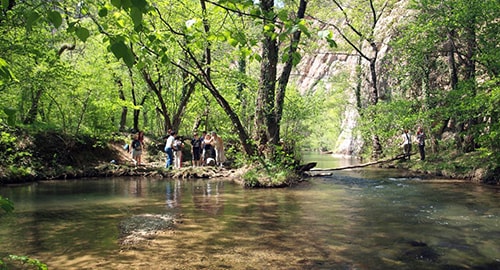 Таблица 2.2. Программа тураДень 1. Переезд в Чернореченский каньонВстреча группы произойдет на железнодорожном вокзале города Симферополь. Здесь туристы и гиды познакомятся между собой. Разделив провизию по рюкзакам и выслушав вступительное слово гида, начнут путешествия. Далее будет переезд на автобусе в поселок Алсу, который известен, благодарю своему бомбоубежищу в форме лабиринта. Предназначалось оно для советских чиновников, а сегодня играет роль местной достопримечательности. Вдоволь побродив по каменным застенкам, туристы направятся в сторону Чернореченского каньона, возле входа в который и разобьют лагерь для ночевки.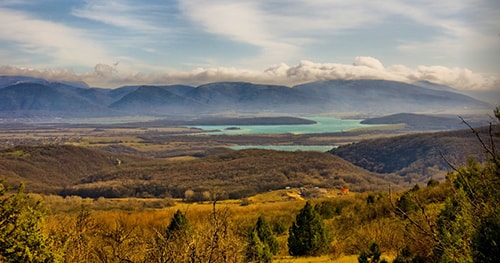 День 2. Переход через Чернореченский каньон и Байдарскую долину к Скельской пещереВ этот день активный тур по каньонам Крыма начнет оправдывать свое название.  В первую половину дня они будут идти по самому длинному и живописному каньону Крыма – Чернореченскому. Несколько раз придется перейти вброд стремительную холодную реку, что точно добавит ярких впечатлений. А затем их ждет живописная Байдарская долина и одноименное водохранилище, которое является самым большим в Крыму. Его ярко-голубые воды очень гармонично сочетаются с насыщенными травами и цветами долины. Здесь хочется провести как можно больше времени. Дальше туристов будет ждать Скельская пещера с обширными залами и настоящим подземным озером! Возле нее и будет разбит лагерь для ночевки. 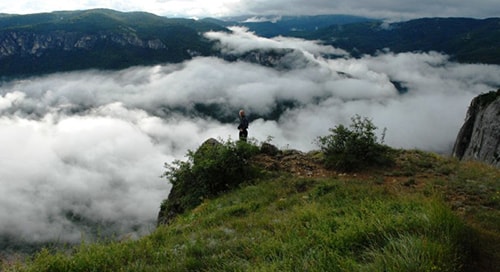 День 3. Переход через каньон Узунджа к горе Орлиный ЗалетАктивный тур по каньонам Крыма продолжается, и в этот день предстоит увидеть еще один потрясающий каньон – Узунджа, названный в честь одноименной реки, вытекающей из пещеры. Каньон не такой массивный и длинный, как Чернореченский, но есть тут своя изюминка: множество небольших водопадов и их каскадов, живописные небольшие озера, вековые буковые леса... Чтобы выбраться из каньона, придется карабкаться по почти вертикальной тропе, что придется по духу любителям экстрима. Но бояться не стоит – всем это под силу. Ближе к вечеру выйдут  на Барскую поляну, которая находится на склоне горы Орлиный Залет. Высота стоянки достигает практически тысячи метров, поэтому виды отсюда открываются просто великолепные!День 4. Переход через Большой каньон Крыма, водопад Серебряные струиС самого утра будет ждать один из красивейших водопадов Крыма – Серебряные струи. Он совсем небольшой, но потоки падающей воды настолько живописные, что туристы съезжаются отсюда со всего полуострова. Ну а дальше продолжится поход по каньонам Крыма: впереди Большой каньон! Он не даром носит такое название, ведь его стены достигают трехсот метров в высоту! Длина каньона небольшая – всего 4 километра, но высота поистине впечатляет. Круглый год здесь течет ледяная река с множеством ванн, в которых так приятно освежиться в летний зной. В этот день предстоит пройти через весь каньон, чтобы уже ближе к вечеру выйти к туристической стоянке Баш-Дере, где и останутся ночевать.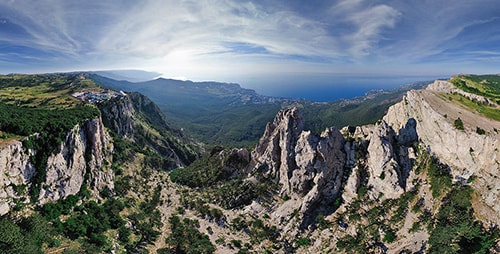 День 5. Подъем на плато Ай-ПетриАктивный тур подходит к концу. Переход предстоит непростой, ведь нужно будет постоянно идти вверх, да и буковый лес, через который пролегает путь, не отличается разнообразием. К счастью, такая дорога будет длиться не более двух часов, после чего туристы выйдут на Лысую гору с великолепным видом на радарные установки в виде огромных белых шаров на горизонте. А дальше путь лежит к зубцам Ай-Петри, откуда с высоты полутора километров отлично видно все южное побережье Крыма. Здесь же можно попробовать вкуснейший татарский плов, шашлык и местное вино. После длительных переходов можно себя побаловать!День 6. Переход в Ялту по Таракташской тропеВот и настал последний день путешествия. Но расстраиваться не стоит. Так как ждет еще одна отличная достопримечательность: водопад Учан-Су, высота которого превышает 100 метров. Если повезет с погодой и водопад будет полноводным, это место может стать самым ярким впечатлением за весь поход. А в 4 часа после полудня туристы уже будут в Ялте, где можно продолжить отдых или отправиться в любой другой город полуострова.Для того, чтобы тур был интересным, для туристов предоставляется гид-переводчик, инструктор-методист а также экскурсоводы, которые будут знакомить туристов с выдающимися местами.Гид — экскурсовод — физическое лицо, которое владеет профессиональной информацией о стране (местности) пребывания, достопримечательностей, объектах показа, а также языком этой страны или языком иностранных туристов (посетителей).Также туристам предоставляется экскурсионно-информационные, организационные услуги и квалифицированная помощь участниками тура в пределах договора о предоставлении туристических услуг и осуществляет свои функции только на основании разрешения.Список необходимого для тура: У туристов: Необходим рюкзак для радиальных выходов - 30-40 литров. Руки должны быть свободны во время движения. В рюкзак кладём дождевик и шапку, на случай прохладной погоды. Пригодится и термос для чая  или фляга полтора литра, не меньше. Фотоаппарат и немного других, привычных, мелочей. Штормовка-непромокашка или дождевик на случай дождя и прохладной погоды. Обязательно с капюшоном! Обувь – обязательно трекинговая – для межсезонья лучше башмаки с рифленой подошвой (разношенные!!! иначе мозоли). Ходовые штаны для трекинга – желательно непромокашки, мембранного типа. Можно использовать спортивный костюм. Обязательно берём сменную обувь – ноги должны отдыхать после перехода. Шлёпы, сланцы, сандалии.Особенно рекомендовано брать:Фонарик налобный – удобен во всяких непредвиденных ситуациях при полном отсутствии дневного света.Личная аптека – берём то, что  обычно практикуется дома.Панамку-банданку, головной убор берём обязательно! Солнцезащитный крем, если Вы ещё не успели загореть на солнце. Рубашку или майку с длинными рукавами. И то и другое будет необходимым. Солнечные очки – по желанию. Фотоаппарат – много интересного. Другие вещи (немного), которыми обычно пользуются в повседневной жизни. Для вечернего отдыха - комфортную смену одежды - легкую, удобную и тапочки.  В данном параграфе  мы описали  организацию и особенности планирования туров в Крым. В результате нашей работы был спроектирован тур по водопадам Крыма. Разработан план и описание маршрута. Рассказано о материально-техническом оснащении похода. Тур рассчитан на команду из 10 человек, продолжительностью 6 дней.  Далее попробуем проанализировать туристический рынок Санкт-Петербурга предлагающие турпакеты в Крым по изучаемому направлению.2.3. Анализ рынка туристских операторов на территории Санкт-Петербурга, работающих по направлению каньонинг и пеший туризм  на базе крымских водопадовПодводя итоги 2017 года, следует отметить, что для российской туристической отрасли он был относительно успешным. Поток российских туристов за рубеж отметил рост показателей на 30%, чего нельзя сказать о внутренних направлениях. Не обошлось в 2017 году и без сложных, громких событий. Банкротство авиакомпании “Вим-Авиа” испортило отдых 38 тыс. российских туристов, которые должны были вернуться с отдыха на бортах этого авиаперевозчика. Но благодаря эффективному межведомственному взаимодействию и слаженной работе туроператоров, ситуацию удалось благополучно разрешить.Проведя анализ внутреннего туризма в целом, за год, продажа авиабилетов на внутренние направления снизилась на 7%. Но положение спасли Новогодние праздники. Согласно статистическим данным 63% россиян приняли решение отдохнуть в России. Главным направлением остается Москва (22%), за ней Петербург (10,5%), на третьем месте — Краснодар (5%). Сочи занял 4 строчку (4,3%). Здесь, новогодние каникулы встретили более 500 тыс. человек, из них 358 тысяч приняли горнолыжные курорты. А вот Крым — шестую (3,2%). В топ-10 внутренних направлений также вошли Симферополь, Минеральные Воды, Краснодар, Калининград, Новосибирск, Ростов-на-Дону и Екатеринбург. Новинкой 2017 года стала круизная линия, связавшая Сочи с Крымом. Регулярное круизное сообщение по кольцевому маршруту Сочи – Новороссийск – Ялта – Севастополь стартовало 11 июня 2017 года. Только за лето в круизах на теплоходе “Князь Владимир” побывали около 4 тыс. пассажиров.Говоря о выездном туризме, то в 2017 году россияне совершили около 31 млн поездок за рубеж. И главным направлением стала Турция. Число поездок россиян по данному маршруту составило более 3,9 млн, что в 8 раз больше, чем в 2016 году. Не так далеко, в таблице лидеров, расположились Китай (более 1 млн, +25%) и Грузия (более 1 млн, +35%). Если говорить о новогодних праздниках, то здесь абсолютным лидером у самостоятельных путешественников является Прага, которую международное туристическое сообщество окрестило городом влюбленных. Именно его китайские туристы выбирают как место проведения медового месяца.На вторую строчку – с двукратным ростом спроса – вышел Стамбул. Третьим стал Бангкок, уступивший турецкой столице одну позицию. В топ-10 произошли изменения: улучшили позиции Лондон и Мюнхен, который является одним из ключевых авиаузлов для поездки в немецкие Альпы. Так же в десятке лидеров появился город Тбилиси, находящийся в непосредственной близости от Гудаури -для тех, кто предпочитает активный зимний отдых. Что касается пляжного отдыха, то абсолютным лидером в новогодние праздники является Таиланд (16,70%). В топ-5 так же попали ОАЭ (13,33%), Израиль, Бали и Индия.Поток иностранных туристов в Россию в этом году также достиг максимума за восьмилетний период. По данным погранслужбы ФСБ, туристический поток иностранцев вырос более чем на 16% по сравнению с тем же периодом прошлого года. Лидерами по въезду стали китайцы, их турпоток только по безвизовому групповому режиму за 2017 год составил порядка 957,4 тысяч, что на 24% больше, чем за аналогичный период прошлого года. На втором месте – немцы (368 тысяч), на третьем – американцы (207 тысяч). В топ-10 также вошли Южная Корея, Израиль, Италия, Франция, Испания, Иран, Япония. По данным Интерфакс – Москва – российскую столицу в 2017 году посетили больше 21 млн гостей. Журнал National Geographic в рейтинге 2017 года отметил Москву среди семи городов, рекомендуемых для путешествий. The Wall Street Journal включил Москву в топ-5 наиболее интересных направлений для поездки на зимние праздники. И все это неудивительно, ведь Россия уникальна, как по своим размерам, так и по многообразию видов путешествий.Сейчас у наших соотечественников большой популярностью пользуются туры в Крым, и это не случайно. По сравнительно небольшим ценам можно понежиться на пляже, подправить свое здоровье и просто хорошо отдохнуть, занимаясь   дельтапланеризмом, подводным плаванием, спелеологией. Курортных мест в Крыму не мало: это Ялта, которая считается центром лечения многих заболеваний, и Алушта, и Алупка,  и Евпатория, и Коктебель, и многие другие. Названия этих курортов нам знакомы с детства. Нежное солнце, обилие фруктов, пальмы и кипарисы, теплое море – все это Крым.Если же хочется не просто полежать на пляже, но и увидеть что-то новое, можно заказать экскурсионные туры и посетить имени знаменитой царской семьи Романовых, а также дом-музей Чехова, дельфинарий и аквариум в Севастополе, картинную галерею Айвазовского и многое другое. Здесь же расположено большое количество баров и ресторанов, а при желании можно стать дегустатором знаменитых Крымских вин. На территории Крыма огромное количество различных гостиниц, пансионатов, отелей, которые сделают отдых не только приятным, но и комфортным.Цены на туры в Крым могут быть самыми разными, лучше всего обратиться в турфирму и обговорить все детали отдыха, но есть предложения от тысячи рублей за день отдыха.В ходе исследования мы собрали ведущие туроператоры по Крыму в Санкт-Петербурге. Данные компании уже давно зарекомендовали себя как надежных проводников в мир путешествий по крымским городам. Основные курорты, выбираемые туристами - Севастополь, Ялта, Феодосия, Алупка, Евпатория, Керчь, Ореанда, Судак.В ходе работы по исследованию туристского рынка предоставляющие туры по каньонингу и пешему туризму были изучены туроператоры Санкт-Петербурга. Сводные данные приведены в таблице трех туроператоров Санкт-Петербурга. Таблица 2.3. Сравнительный анализ туровИз приведённых данных можно сделать вывод, что на туристском рынке недостаточно разнообразных предложений туров Крымским водопадом. В большинстве случаев это экскурсионно–познавательные туры с элементами спортивного, с однообразной программой, не охватывающей большую часть интересных объектов для туристского показа и не раскрывающих полностью красоту и возможности региона. Цены на туры  варьируются от 6 500 руб. до 12 000 руб. за человека без учета авиа перелетов, гостиничного проживания. Для туров, предложенных на рынке характерен экономический класс. Продолжительность туров от 3 до 10 дней. Внутримаршрутные перевозки осуществляются на автотранспорте, паромах, лодках. В стоимость тура включены транспортные услуги, входные билеты по программе, необходимые пропуски, услуги инструктора-сопровождающего. Из результатов исследования видно, что направление нуждается в доработке и грамотном продвижении.Глава 3 ПРАВОВОЕ РЕГУЛИРОВАНИЕ БЕЗОПАСНОСТИ ТУРИЗМА и основы техники безопасности3.1. Правовое регулирование безопасности туризма в Российской ФедерацииНа туристическую деятельность оказывают регулирующее воздействие различные отрасли права, такие как таможенное, страховое, административное, экологическое, о защите прав потребителей, но большую роль играет гражданское право. Правовое регулирование туристической деятельности находится в сфере гражданско-правовых норм. Специальные туристические нормы не противоречат ГК РФ и соответствуют Конституции РФ. В Конституции РФ указано, сто Россия является социальным государством и его политика направлена на создание условий, которые обеспечат достойную жизнь своим гражданам, а также позволит свободно развиваться. Туризм является одним из способов развития человека. С помощью туризма люди не только могут отдохнуть, но и получить необходимую для их развития, информацию. Конституция РФ гарантирует своим гражданам право на отдых, т.е. любой российский гражданин в свободное время может отдохнуть на свое усмотрение в любой точке мира. Главное место в туристическом законодательстве отведено ГК РФ, с помощью которого регулируются гражданско-правовые отношения, определяются основные правила и обязанности частных предпринимателей, обеспечиваются и защищаются экономические и личные права российских граждан. В ФЗ «Об основах туристической деятельности в РФ» даются понятия, которые используются в сфере туризма. В ст. 3 ФЗ туристическая деятельность определена как одна из приоритетных отраслей экономики России. В ст. 4 ФЗ указываются основные цели государственного регулирования туристической деятельности. Также в данной статье указаны способы государственного регулирования туристической деятельности. Самыми главными методами государственного регулирования туристической деятельности являются: лицензирование, сертификация и стандартизация туризма, которые защищают права и интересы туристов. ФЗ «Об основах туристской деятельности в Российской Федерации» устанавливает в статье 4, что «государственное регулирование туристской деятельности в Российской Федерации осуществляет в пределах своих полномочий федеральный орган исполнительной власти, на который возложены функции по проведению государственной политики, нормативному правовому регулированию, оказанию государственных услуг и управлению государственным имуществом в сфере туризма». Систему и структуру федеральных органов исполнительной власти устанавливает Президент РФ. На сегодняшний день система и структура федеральных органов исполнительной власти определяются Указом Президента Российской Федерации от 12 мая 2008 года N 724 «Вопросы системы и структуры федеральных органов исполнительной власти». В соответствии с Указом федеральным органом исполнительной власти, на который возложены функции по проведению государственной политики, нормативному правовому регулированию, оказанию государственных услуг и управлению государственным имуществом в сфере туризма является Федеральное агентство по туризму, находящееся в подчинении Министерства спорта туризма и молодежной политики РФ. Постановлением Правительства РФ от 31 декабря 2004 г. № 901 утверждено «Положение о Федеральном агентстве по туризму». Наряду с Федеральным агентством по туризму отдельные функции государственного управления, сопряженные со сферой туризма, осуществляют и другие органы исполнительной власти: Федеральная служба по надзору в сфере защиты прав потребителей и благополучия человека. Министерство иностранных дел РФ. Министерство культуры РФ. Федеральное агентство по техническому регулированию и метрологии. Федеральная таможенная служба. Федеральная налоговая служба. Федеральная миграционная служба. Министерство здравоохранения и социального развития РФ. Государственное регулирование туристской деятельности осуществляется не только на федеральном уровне, но и на уровне субъектов РФ. Для регулирования туристской деятельности огромное значение имеют международные акты и соглашения между правительствами разных стран. В 10.12.1948 года Генеральной Ассамблеей ООН была принята Всеобщая декларация человека, которая предоставила каждому человеку права на отдых и свободное время. В 1980 году была принята Манильская декларация, которая предоставила право на отдых, свободу путешествий и туризм. В Гаагской декларации 1989 г. провозглашено 10 принципов туризма, которые выступают как инструмент. В России государственное регулирование безопасности населения осуществляется МВД России, МЧС России, Роспотребнадзором. Регулированием безопасности в туризме, кроме перечисленных ведомств, занимается Федеральное агентство по туризму. Основы государственной политики в области обеспечения безопасности личности, общества, государства закреплены в Законе РФ «О безопасности». Закон устанавливает правовые основы обеспечения безопасности, определяет систему безопасности и ее функции, рассматривает порядок организации и финансирования органов, обеспечивающих безопасность, а также контроля и надзора за законностью их деятельности. Закон РФ от 7 февраля 1992 г. № 2300-1 «О защите прав потребителей» применяется ко всем видам туристских услуг и обязывает выполнять следующие требования: обезопасить жизнь и здоровье туристов; сохранять имущество туристов и экскурсантов; охранять окружающую среду; следить за безопасностью самого процесса оказания туристской услуги.Правовое регулирование безопасности туризма регламентировано положениями главы VII Федерального закона от 24 ноября 1996 г. № 132-ФЗ «Об основах туристской деятельности в Российской Федерации». Требования, которые устанавливаются главой VII, предъявляются как организаторам туристского обслуживания, так и туристам (потребителям). В статье 14 указывается, что под безопасностью туризма понимается безопасность туристов (экскурсантов), сохранность их имущества, а также не нанесение при путешествиях ущерба окружающей среде, материальным и духовным ценностям общества, безопасности государства.3.2.Основные требования техники безопасностиТехника безопасности в туристическом походе. В период подготовки и проведения маршрута туристы обязаны:всё уложенное туристское снаряжение, личные вещи, инвентарь тщательно укреплять и укрывать чехлом на случай дождя;упаковывать предметы кострового хозяйства (топоры, ножи) в чехлы и транспортировать режущие и колющие инструменты только в чехлах;хранить продукты и снаряжение, личные вещи в непромокаемой упаковке;строго соблюдать выполнение контрольных сроков во время путешествия;строго соблюдать график движения в походе;строго соблюдать тактику и технику движения;производить остановку только на плановых стоянках;избегать употребления не кипяченой воды;На остановках и стоянках туристы обязаны:Устанавливать стоянки на достаточном расстоянии от высоких и одиночных деревьев, от хвойных посадок, от горельников и буреломников, от скальных обнажений и каменистых осыпей, от уреза воды, от имеющихся низин и днищ оврагов и балок.Лучшим и безопасным местом для туристской стоянки является защищённая от ветра поляна, имеющая небольшой уклон или же открытое, продувное место.Туристы обязаны оборудовать стоянки кострищами и выгребными ямами. Кострища необходимо располагать вдали от торфяников, хвойного леса и посадок, от каменистых, захламлённых осыпей, от мест лесного пожара, а также от деревьев с нависшими ветками.Окопать кострище и обложить его со всех сторон камнями, уничтожить вблизи сухую траву и НИКОГДА не оставлять костёр без присмотра.Всё туристское снаряжение и инвентарь хранить в одном, хорошо просматриваемом месте вблизи лагеря.Отлучатся от лагеря только с разрешения руководителя группы или инструктора, группа не менее 3-х человек.Производить заготовку дров только под присмотром руководителя группы или старшего инструктора.Не разбрасывать в горах осколки стекла, бутылки или стеклянные банки, могущие стать причиной лесных пожаров в жаркие солнечные дни.Использовать для освещения палаток свечи и другие средства освещения с открытым пламенем.Не разжигать костры горючей жидкостью (бензином, соляркой, спиртом).При приготовлении пищи обязательно находится у костра в обуви, иметь хозяйственные рукавицы.Запрещено находится у костра в купальном костюме, босиком.Нельзя оставлять костёр без присмотра, а в случае ухода с плановой стоянки оставлять не залитый костёр.Употреблять в пищу сомнительные грибы и ягоды.Пить не кипячённую воду, пить воду из непроверенных источников, употреблять в пищу продукты, испорченные грызунами.Соблюдать правила личной гигиены, пожарной безопасности, поведения в воде, купания, распорядка дняБережно относится к природе, проводить природоохранное благоустройство мест стоянокПравила поведения в воде. Категорически запрещено:купаться в малоизученных, непроверенных местах;купаться группами более 5-ти человек продолжительностью более 20 минут;нырять в воду с мостиков, обрывистых берегов, а также купаться в сумеречное и ночное время.При движении группы вдоль дорожного полотна (в случае необходимости):идти нужно плотной цепочкой по левой стороне, навстречу движению транспорта;впередиидущий и замыкающий туристы должны иметь сигнальные флажки;переходить дорогу следует одновременно всей группе туристов, при этом сигнальщики производят остановку идущего транспорта на период перехода всей группой автодороги.В местах обитания диких зверей необходимо придерживаться следующих правил: при встрече с крупными дикими животными – лось, марал, косуля, медведь, волк, лиса – не приближаться к ним, так как сокращение дистанции воспринимается ими как агрессия, и они могут совершить нападение;при встрече с медведем необходимо удалится по направлению, перпендикулярному движению медведя. ЗАПРЕЩАЕТСЯ убегать, делать резкие движения, вести себя агрессивно. Желательно, чтобы медведь заранее слышал о Вашем приближении.Во время путешествия туристам запрещается:нарушать график движения по маршруту;пользоваться случайным транспортом;производить радиальные выходы по непредусмотренным, непроверенным трассам;совершать движение по маршруту во время грозы, тумана и ночью;производить остановки на обед (ночлег) в местах, не предусмотренных туристскими маршрутами;посещение всех карстовых полостей (пещер, гротов), расположенных на протяжении всего маршрута без инструктора и без специального снаряжения (каски, страховочные канаты);при движении по лесистой местности с густым подлеском, отпускать отогнутую впередиидущим ветку;в участках, где имеются осыпи, двигаться по каменистым скалам;лазить по мокрым стволам деревьев;подниматься на скальные обнажения без руководителя и специальной подготовки;переходить водотоки по мокрым омоховелым и неомоховелым стволам;выходить на маршрут без наличия сплавсредств, медаптечка. ЗаключениеКрым - ведущий туристический район России. Главную ценность туризма Крыма определяют географические, пляжные, культурно-исторические ресурсы, минеральные воды, лечебные грязи. Все многообразие региона можно и нужно использовать для развития туристского потенциала и получения прибыли, что приведет к улучшению экономического положения Крыма.Таким образом, проблема заключается том, что Крым богат всем, что привлекает современного туриста, но этот колоссальный потенциал используется слабо. Количество туристических маршрутов ограничено, несмотря на многообразие природных объектов на полуострове. В ходе исследования крымских  водопадов мы убедились, что у них имеются все условия для развития активно-экстремального туризма в частности каньонинга и пешего туризма. Но данный потенциал не достаточно хорошо активируется. Как показали опросы, которые проводились среди местных жителей, они считают свои водопады одной из жемчужин и достопримечательностей полуострова, к сожалению, которая неизвестна на международном уровне.  А ведь в Крыму насчитывается около  215 водопадов больших и маленьких, постоянных и сезонных.Побродить пешком по Крымским горам - немалое удовольствие для многих фанатов Крыма. И сравнительно несложное и доступное. Не случайно пешеходный туризм во все времена был самым массовым из всех видов активного туризма.Крымский пешеходный туризм ведет свое начало с конца XIX века, когда в Ялте было образовано отделение Крымского горного клуба. Наряду с конными оно организовывало пешеходные путешествия, прогулки и экскурсии в различные уголки полуострова.В советские времена по горному Крыму было проложено несколько плановых туристских пешеходных маршрутов, замыкающихся на горные и приморские турбазы, действовало около трех десятков сезонных турстоянок. Каждый день с конца мая по конец сентября по нескольким маршрутам (их в разные годы было от семи до двенадцати) выходила в поход группа туристов из 20 человек. Таким образом, за сезон по пешеходным маршрутам проходило около 25-30 тыс. чел. Это не считая тех, кто обслуживался на комбинированных автобусно-пешеходных маршрутах, и тех, кто путешествовал по Крыму самостоятельно. Таких тоже было немало, пешеходным туризмом занимались миллионы энтузиастов по всему Союзу, объединенных в турклубы и секции. Сегодня от тех маршрутов остались лишь маркированные тропы, несколько турприютов да воспоминания ветеранов туризма. Если мы сможем восстановить данный вид туристских услуг, мы сделаем еще один шаг на пути развития туристского потенциала страны. Из вышесказанного мы можем сделать вывод о что экстремальный туризм еще только недавно встал на пути развития в Крыму. Факторами, сдерживающими его развитие, являются нахождение мест экстремального туризма далеко от основных туристских потоков; недостаточный уровень продвижения, особенно рекламной деятельности; слабое развитие туристской инфраструктуры. Для развития экстремального туризма в Крыму необходимо выполнение следующих условий: проработка маршрутов, страхования жизни людей, контроля над оборудованием, которое сдается напрокат, организация оперативного реагирования службы спасения и обеспечение помощи. В заключение хотелось бы отметить, как показывает мировой опыт в сфере развития каньонинга и пешего туризма, не требует больших капиталовложений. При этом приносит немалый доход и привлекает огромное количество молодежи. Таким образом, в заключение данного исследования хочу отметить, что все поставленные задачи достигнуты. На основе анализа собранных материалов удалось получить современную картину состояние каньонинга и пешего туризма на базе крымских водопадов. А также были разработан тур для дальнейшего совершенствования экстремального туризма на Крымском полуострове и были представлены основы технической безопасности туристов при реализации тура. Список используемых источниковНормативно-правовые актыКонституция Российской Федерации" (принята всенародным голосованием 12.12.1993) (с учетом поправок, внесенных Законами РФ о поправках к Конституции РФ от 30.12.2008 N 6-ФКЗ, от 30.12.2008 N 7-ФКЗ, от 05.02.2014 N 2-ФКЗ, от 21.07.2014 N 11-ФКЗ). Режим доступа: http://www.consultant.ru/document/Закон РФ от 07.02.1992 N 2300-1 (ред. от 01.05.2017) "О защите прав потребителей". Режим доступа: http://www.consultant.ru/Федеральный закон от 5 февраля 2018 г. N 16-ФЗ "О внесении изменений в Федеральный закон "Об основах туристской деятельности в Российской Федерации" и Кодекс Российской Федерации об административных правонарушениях в целях совершенствования правового регулирования предоставления гостиничных услуг и классификации объектов туристской индустрии. Российская газета - Федеральный выпуск №7489 (26)Федеральный закон "О безопасности" от 28.12.2010 N 390-ФЗ (последняя редакция). Режим доступа: http://www.consultant.ru/Об утверждении Государственной программы развития курортов и туризма в Республике Крым на 2015-2017 годы: Постановление Совета министров Республики Крым от 09.12.2014 г.№501. [Электронный ресурс] URL:http://minkurort.ru/attachments/article/5650/ (Дата обращения: 20.10.2017).Постановление Правительства РФ от 31.12.2004 N 901 (ред. от 31.12.2016) "Об утверждении Положения о Федеральном агентстве по туризму" (с изм. и доп., вступ. в силу с 11.01.2017). Режим доступа: http://www.consultant.ruУказ Президента РФ от 12.05.2008 N 724 (ред. от 23.11.2016) "Вопросы системы и структуры федеральных органов исполнительной власти". Режим доступа: http://www.consultant.ru/ПОСТАНОВЛЕНИЕ СОВЕТА МИНИСТРОВ РЕСПУБЛИКИ КРЫМ от 22 марта 2016 года № 104 О внесении изменений в постановление Совета министров Республики Крым от 09 декабря 2014 года № 501  [Электронный ресурс] URL:http://rk.gov.ru/rus/file/pub/pub_284395.pdf (Дата обращения 23.10.2017.).Итоги социально-экономического развития Республики Крым 2016 года [Электронный ресурс]  URL minek.rk.gov.ru/file/File/minek/2016/.pdf (дата обращения 10.10.2016).Доклад о состоянии и охране окружающей среды на территории Республики Крым в 2016 год.  Симферополь; ИП Бондаренко Н.Ю., 2017, – 294 с.Специальная литератураБарановский А.С. Инвестиции в туризм: учебное пособие /А.С. Барановский, Симферополь: «Крымский Центр Развития Туризма», 2014. С. 31-38.Биржаков М.Б. Введение в туризм / М.Б.Биржаков, М–СПб.: НП «Издательство «Невский Фонд», 2014. — 544 с.Богалдин-Малых, В.В. Маркетинг и управление в сфере туризма и социально-культурного сервиса: Учебное пособие / В.В. Богалдин-Малых.  М.: МПСИ, 2016.- 560 c.Важенина И. С. Имидж, репутация и бренд территории / науч. ред. акад. РАН А. И. Татаркин; Рос. акад. наук, Урал. отд-ние, Ин-т экономики. Екатеринбург: ИЭ УрО РАН, 2013. — 408 с. Всемирный экономический форум: Рейтинг стран мира по уровню конкурентоспособности путешествий и туризма в 2015 году. [Электронный ресурс] URL: http://gtmarket.ru/news/2015/05/07/7152 (Дата обращения: 20.04.2018).Дурович, А. П. Организация туризма : учебное пособие / А. П. Дурович  СПб.: Питер, 2014. С. 89-203. Жижанова Ю.Н. Важность укрепления имиджа страны на мировом рынке туризма. Испанский опыт//Известия Сочинского государственного университета. 2015. №1(34). С. 103-106.Калюжнова Н. Я., Лидин К. Л., Шарафутдинов В. Н. Образ России как фактор туристской конкурентоспособности: монография / Под ред. Н. Я. Калюжновой. Иркутск: Изд-во ИГУ, 2012. С. 182-202.Карташевская, И. Ф. Географические аспекты познавательного туризма. Рынок экскурсионных услуг:учебное пособие/ И.Ф.Карташевская  Симферополь : Издательство «Пирамида-Крым», 2015. – 146 с.Крымский научный вестник, №4, 2015, [Электронный ресурс] URL: krvestnik.ru  Левочкина Н.А. Туристические бренды территории: структура и особенности // Н.А. Левочкина,  Российское предпринимательство. 2012. №20 (218). С. 152-158Окладникова Е.А. Международный туризм. География туристских ресурсов мира / Е.А. Окладникова. М.: Учитель и ученик, Омега-Л, 2015. - 384 c.Олиферов А.Н., Тимченко З.В. Крымские водопады как объекты каньонинга и пешего туризма // А,Н. Олиферов, З.В.Тимческо,  Культура народов Причерноморья. 2009. №176. С.157-159. [Электронный ресурс]URL: http://tourlib.net/statti_tourism/oliferov.htm  (Дата обращения: 23.10.2017).Пахтусова Ю. С. Одаренко Т. Е. СОСТОЯНИЕ И ТЕНДЕНЦИИ РАЗВИТИЯ ЭКСТРЕМАЛЬНОГО ТУРИЗМА В КРЫМУ // Ю.С.Пахтусова, Т.Е.Одаренко, Таврический научный обозреватель № 6 (23) июнь 2017, URL:   www.tavr.science (Дата обращения 19.04.2018)Писаревский Е. Л. Безопасность туризма. Правовое обеспечение. В 3 книгах. Книга 1. Основы безопасности туризма / Е.Л. Писаревский. М.: Финансы и статистика, 2016. - 320 c.Скобкин С.С. Менеджмент в туризме / С.С. Скобкин. М.: Магистр, 2015. - 448 c.Соловьев С.С. Безопасный отдых и туризм / С.С. Соловьев. М.: Academia, 2016. - 288 c.Тимошенко Д.С. Формирование технологии продвижения туристских услуг на региональном уровне: Автореф. на соиск. уч. степени канд. эконом. наук / Д.С.Тимошенко, Спец-ть: 08.00.05. Экономика и управление народным хозяйством НОУ ВПО «Российский Новый Университет». М. — 24 с. Шарафутдинов В.Н., Гордиенко С.В. Разработка методологических подходов создания и реализации региональных туристских продуктов Развитие рекреационно-ориентированного сектора экономики России: Коллективная монография / Под научной редакцией д.э.н., проф. М.М. Амирханова, Сочи: РИО СНИЦ РАН, 2012. С. 108-175.Шарафутдинова Е.В. Пути совершенствования информационного обеспечения в туристском бизнесе: Автореф. на соиск. уч. степени канд. эконом. наук /Спец-ть: 08.00.05. — Экономика и управление народным хозяйством ГОУ ВПО «Сочинский государственный университет туризма и курортного дела» Сочи, 2010.  С. 10. 17.Якубова Т. Н. Территориальный брендинг как инструмент развития региона // Т. Н. Якубова, А. П. Крюкова, Молодой ученый. 2014. №21. С. 484- 488.Интернет ресурсы  Крымский портал - https://tavrika.su/ (Дата обращения 20.04.2018) РИА Крым - http://crimea.ria.ru/ (Дата обращения 22.04.2018) Планета - http://www.interesting-planet.ru/(Дата обращения 23.04.2018) Активный отдых в России - http://www.adrenalinetour.ru/travel-guide-russia/item_5780.html (Дата обращения 23.04.2018)ПРИЛОЖЕНИЕ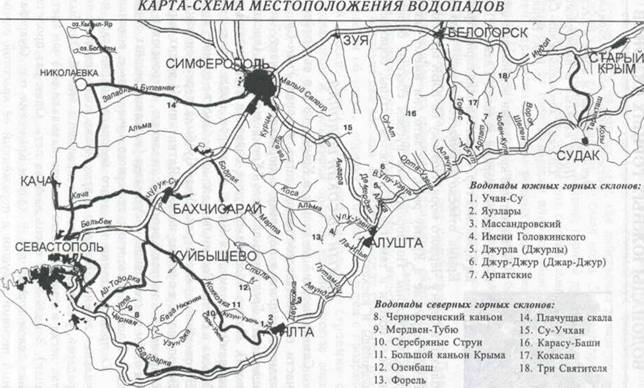 Восточный Крым:ск. Сююрю-Кая, ск. Лягушка, м. Алчак, ск. Крепостная, ск. Павлан-Кая, г. Сокол, ск Караул-Оба, ск. Парсук-Кая.Центральный Крым:ск. ущелья Кизил-Коба, ск. Сююрю-Кая, ут. Сторожевой, ск. Староселья, ск. урочища Змеиная Балка, ск. Ангар-Бурун.Южный берег Крыма:ск. Парагельмен, ск. Красный камень, Никитские скалы, ск. Крестовая, ск. Алим, ск. Беседка, ск. Кошка, ск. Хергиани, стена массива Ай-Петри, ск. Шаан-Кая, Алупкинская стена, Кастропольская стена, Форосская стена, ск. Крыло Лебедя.Юго-Западный Крым:ск. Ильяс-Кая, ск. м. Сарыч, ск. Куш-Кая, ск. м. Айя, ск. Парус, г. Спирады.День тураПрограмма тура 1 – й день.Переезд в Чернореченский каньон. Ознакомительная экскурсия по местности. Обед с 13.00 по 13.30. Навыки и умения. Поход по каменным застенкам.. Соблюдать дистанцию на маршруте. Обувь: кроссовки, кеды. Одежда: джинсы, спортивные брюки, головной убор. Свободное время, отдых во время перевала. Ужин с 18.00 до 18.30 2 – й деньПереход через Чернореченский каньон и Байдарскую долину к Скельской пещере. Обед с 13.00 по 13.30. Навыки и умения. Поход по каньону и пещерам. Соблюдать дистанцию на маршруте. Обувь: кроссовки, кеды. Одежда: джинсы, спортивные брюки, головной убор. Свободное время, отдых во время перевала. Ужин с 18.00 до 18.303 – й деньДень 3. Переход через каньон Узунджа к горе Орлиный ЗалетОбед с 13.00 по 13.30. Навыки и умения. Поход по каньонам и ознакомления с множеством водопадовСоблюдать дистанцию на маршруте. Обувь: кроссовки, кеды. Одежда: джинсы, спортивные брюки, головной убор. Свободное время, отдых во время перевала. Ужин с 18.00 до 18.304 – й деньПереход через Большой каньон Крыма, водопад Серебряные струиОбед с 13.00 по 13.30. Навыки и умения. Большой каньон. Водопад Серебряные струиСоблюдать дистанцию на маршруте. Обувь: кроссовки, кеды. Одежда: джинсы, спортивные брюки, головной убор. Свободное время, отдых во время перевала. Ужин с 18.00 до 18.305 – й деньПодъем на плато Ай-Петри Обед с 13.00 по 13.30. Навыки и умения. Подъем на плато Ай-Петри Соблюдать дистанцию на маршруте. Обувь: кроссовки, кеды. Одежда: джинсы, спортивные брюки, головной убор. Свободное время, отдых во время перевала. Ужин с 18.00 до 18.306  - й день Переход в Ялту по Таракташской тропеОбед с 13.00 по 13.30. Навыки и умения. Переход в Ялту по Таракташской тропе, Водопад Учан-СУСоблюдать дистанцию на маршруте. Обувь: кроссовки, кеды. Одежда: джинсы, спортивные брюки, головной убор. Свободное время, отдых во время перевала. Сокращенное наименование туристской организацииБизнес-ПетербургВодоходЪ – Санкт-ПетербургЛена-турАдресСанкт -Петербург, Невский пр., 135г Санкт-Петербург, пр. Обуховской Обороны, 209Санкт-Петербург, ул. Миллионная, 27, оф. 49Телефон(812) 717-62-348 (800) 555-05-05(812) 777-01-57 (многоканальный)Е-mailinfo@bptravel.ruoffice@vodohod.spb.rureservation@lenatour.ruАдрес официального сайта в сети интернетwww.bptravel.ruwww.vodohod.spb.ruwww.lenatour.ruМаршрут турадп. Серебряные струи, Голубое озеро, Ванна молодости, Массив Бойка (Места Силы), Ай-Петри, Таракташ, вдп. Учан-Су.Танковое – Мангуп (родник) – т/с Истоки (родник) — пер. Бечку – т/с Ай-Димитрия (родник) – т/с Чайный домик – т/с Серебряные струи (родник) — т/с Большой каньон (речка) — т/с Б (речка)- т/с Баш-Дере (речка) – Ай-петри – на маршрутке до Ялты.Южно-Сахалинск – о. Кунашир – Южно-СахалинскЦели/(вид туризма по целям*)Спортивный, экстремальныйСпортивный, экстремальныйЭкскурсионно-познавательныйПродолжительность5 дня\4 ночи3 дня\2 ночи7 дней\6 ночейКласс обслуживанияэкономическийэкономическийэкономическийОсновные услуги: - размещенияВ палаткахВ палаткахВ собственных палатках- питания3-хразовое (в полевых условиях)3-хразовое (в полевых условиях)3-хразовое (в полевых условиях)-внутримаршрутный транспорт, в т.ч. трансферМикроавтобусМикроавтобусМикроавтобус-экскурсии по программеПоход по каньонам, пеший поход.Поход по каньонам, пеший поход.Поход по каньонам, пеший поход.-прочие услуги, включенные в стоимостьИнструктор-проводникИнструктор-проводникИнструктор-проводникДополнительные услуги (не входят в стоимость)Выдается палатка, столовые  принадлежностиСтоимость тура10 000 руб.Группа 8-10 человек8 000 руб.Группа 8-10 человек9 000 руб.Группа 8-10 человек